ГОСТ 4028-63 Гвозди строительные. Конструкция и размеры (с Изменениями N 1, 2, 3)
ГОСТ 4028-63
Группа В78
МЕЖГОСУДАРСТВЕННЫЙ СТАНДАРТГВОЗДИ СТРОИТЕЛЬНЫЕКонструкция и размерыBuilding nails. Construction and dimensions

МКС 77.140.65 
ОКП 12 7100Дата введения 1964-08-01
ИНФОРМАЦИОННЫЕ ДАННЫЕ1. РАЗРАБОТАН И ВНЕСЕН Министерством черной металлургии СССР
2. УТВЕРЖДЕН И ВВЕДЕН В ДЕЙСТВИЕ Государственным комитетом стандартов, мер и измерительных приборов СССР от 06.08.63 N 567
3. ВЗАМЕН ГОСТ 3886-47, ГОСТ 3887-47, ГОСТ 4028-48, ГОСТ 4031-48
4. ССЫЛОЧНЫЕ НОРМАТИВНО-ТЕХНИЧЕСКИЕ ДОКУМЕНТЫ
5. Ограничение срока действия снято по протоколу N 5-94 Межгосударственного совета по стандартизации, метрологии и сертификации (ИУС 11-12-94)
6. ИЗДАНИЕ (февраль 2009 г.) с Изменениями N 1, 2, 3, утвержденными в октябре 1965 г., ноябре 1980 г., декабре 1987 г. (ИУС 11-65, 2-81, 4-88)

1. Конструкция и размеры строительных гвоздей с плоской головкой должны соответствовать указанным на черт.1 и в табл.1.
Черт.1. Конструкция и размеры строительных гвоздей с плоской головкой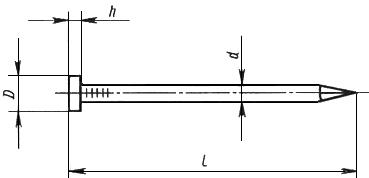 
; 

Черт.1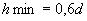 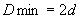 
Таблица 1мм

Условное обозначение строительных гвоздей с плоской головкой, диаметром стержня 1,2 мм и длиной 25 мм:
Гвозди П 1,2х25 ГОСТ 4028-63(Измененная редакция, Изм. N 2).
2. Конструкция и размеры гвоздей с конической головкой должны соответствовать указанным на черт.2-4 и в табл.2.

Черт.2. Гвозди круглыеГвозди круглые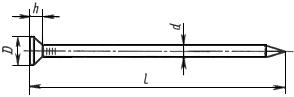 
Черт.2Черт.3. Гвозди трефовые
Гвозди трефовые
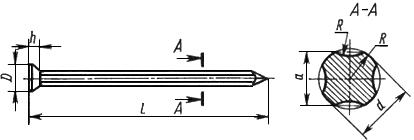 
Черт.3Черт.4. Гвозди трефовые с перемычками
Гвозди трефовые с перемычками
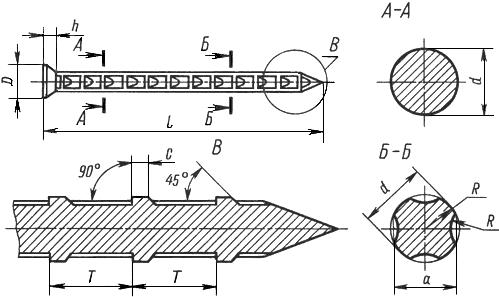 
; ; 

Черт.4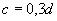 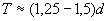 

Таблица 2мм
Примечание. По требованию потребителя гвозди круглые размером 1,8х32 изготовляют с плоской головкой.


Условное обозначение строительных гвоздей с конической головкой, круглых, диаметром 2,5 мм и длиной 60 мм:
Гвозди К 2,5х60 ГОСТ 4028-63 
То же, трефовых:
Гвозди Т 2,5х60 ГОСТ 4028-63То же, трефовых с перемычками:
Гвозди ТП 2,5х60 ГОСТ 4028-63 
(Измененная редакция, Изм. N 1, 2).
3. Технические требования на гвозди - по ГОСТ 283.

Примечание. Односторонний равномерный прогиб стержня в средней части гвоздя размером (1,8х60) мм не должен превышать 0,7 мм.


(Измененная редакция, Изм. N 1, 2).
4. Теоретическая масса гвоздей указана в приложении.

(Введен дополнительно, Изм. N 2).
ПРИЛОЖЕНИЕ
СправочноеТеоретическая масса гвоздей
Примечание. Масса 1000 трефовых гвоздей на 15%, а трефовых с перемычками на 12% меньше массы 1000 круглых гвоздей того же размера.


ПРИЛОЖЕНИЕ. (Измененная редакция, Изм. N 1-3).

Обозначение НТД, на который дана ссылка Номер пунктаГОСТ 283-75
3 Диаметр стержня Длина гвоздя 0,88121,0161,21620251,42532401,6254050Условный диаметр стержня  Длина гвоздя Размер  Наименьший диаметр головки  1,832-3,54050602,0401,754,0502,5502,205,0603,0702,656,0803,5903,107,04,01003,557,51205,01204,459,01506,01505,3011,02008,02507,1314,0Размер гвоздей х, ммМасса 1000 круглых гвоздей, кг
0,8х80,0320,8х120,0511,0х160,1001,2х160,1471,2х200,1831,2х250,2191,4х250,3021,4х320,3851,4х400,4821,6х250,3971,6х400,6331,6х500,7911,8х320,6401,8х400,7871,8х500,9671,8х601,1602,0х400,9492,0х501,1902,5х501,8702,5х602,2303,0х703,7703,0х804,3303,5х906,6004,0х1009,5004,0х12011,5005,0х12017,8005,0х15021,9006,0х15032,4006,0х20043,1008,0х25096,200